Kaj te čaka danes pri matematiki?Pri matematiki boš tudi danes v obsegu do 100 odšteval do desetice.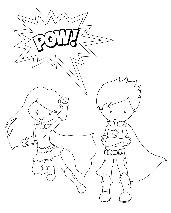                       Pripravi si palčke (100 palčk zvezanih v butarice po 10 palčk) ter stotični kvadrat.                       S palčkami ponazori število 77.                       Sedaj pa od tega kupčka odvzemi 7 palčk. Koliko palčk ostane?Naredi prikaze s palčkami še za te račune:55 – 5 =38 – 8 =84 – 4 =Ponovim: Če od poljubnega dvomestnega števila odštejemo vse enice, ostanejo samo še desetice.Delovni zvezek za matematiko odpri na strani 76 in reši besedilne naloge tako, kot smo se učili  v šoli. Če se ti zdi, da pri računanju potrebuješ palčke ali stotični kvadrat, jih lahko uporabiš. Če zmoreš brez pripomočkov, delaj brez.    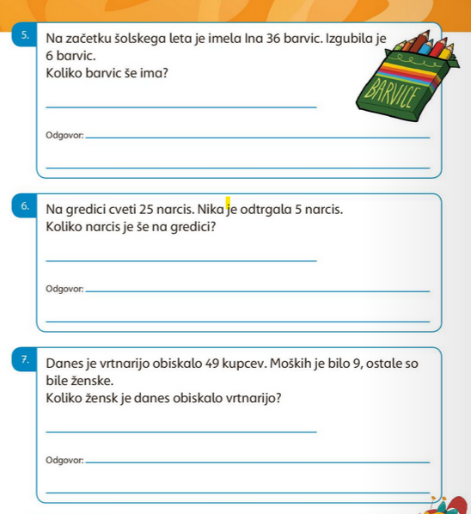  V delovnem zvezku imaš na strani 76 spodaj napisanih 12 računov. Prepiši jih v zvezek in jih reši.   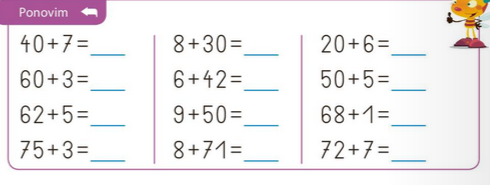 Spodaj, v zelenem polju, te čakajo rešitve. Ker vem, da si predan in odgovoren, sem prepričana, da boš s pomočjo spodnjih rešitev naloge samo preveril in ne boš z njih prepisoval.                 Tukaj so rešitve za naloge na strani 76. 5. naloga: R: 36 – 6 = 30O: Ina ma še 30 barvic. 6. naloga:R: 25 – 5 = 20O: Na gredici je še 20 narcis.7. naloga:R: 49 – 9 = 40O: Danes je vrtnarijo obiskalo 40 žensk. Kako ti je šlo?